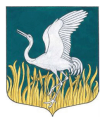 ЛЕНИНГРАДСКАЯ ОБЛАСТЬЛУЖСКИЙ МУНИЦИПАЛЬНЫЙ РАЙОНАДМИНИСТРАЦИЯМШИНСКОГО СЕЛЬСКОГО ПОСЕЛЕНИЯПОСТАНОВЛЕНИЕ от  24 мая 2023 г.                                                   №126  В целях эффективного использования бюджетных средств, направленных на создание условий для устойчивого и сбалансированного социального и экономического развития Мшинского сельского поселения, в соответствии с порядком разработки, реализации и оценки эффективности муниципальных программ Мшинского сельского поселения Лужского муниципального района Ленинградской области, утвержденным постановлением администрации от 26.09.2019 № 294, администрация Мшинского сельского поселения Лужского муниципального района  Ленинградской области ПОСТАНОВЛЯЕТ:	1. Внести в  подпрограмму 5 «Развитие части территории Мшинского сельского поселения» муниципальной  программы «Комплексное развитие территории Мшинского сельского поселения» на 2023 год и плановый период 2024-2025 годы»  следующие изменения:             1.1. Финансирование мероприятий муниципальной программы  производить в пределах предусмотренных денежных средств на эти цели в бюджете Мшинского сельского поселения Лужского муниципального района на соответствующий финансовый год.            - Изложить  п.4.10. и п.4.11. Плана  реализации муниципальной программы "Комплексное развитие территории Мшинского сельского поселения" на период 2023-2025 годы в новой редакции:2. Настоящее постановление  вступает в силу с момента подписания и подлежит размещению на официальном сайте администрации Мшинского  сельского поселения  в сети Интернет http://мшинское.рф/.      3. Контроль за исполнением постановления оставляю за собой.Глава администрацииМшинского сельского поселения                                                                                                                                                 О.А. МедведеваРазослано: в прокуратуру, в делоО внесении изменений в муниципальную программу  «Комплексное развитие территории  Мшинского сельского поселения» на 2022 год и плановый период 2023-2024 годы»Наименование муниципальной программы/
структурного элементаГоды реализацииОценка расходов (тыс. руб. в ценах соответствующих лет)Оценка расходов (тыс. руб. в ценах соответствующих лет)Оценка расходов (тыс. руб. в ценах соответствующих лет)Оценка расходов (тыс. руб. в ценах соответствующих лет)Оценка расходов (тыс. руб. в ценах соответствующих лет)Оценка расходов (тыс. руб. в ценах соответствующих лет)Индикаторы реализации (целевые задания)Главный распорядитель бюджетных средствРаспорядитель (получатель) бюджетных средствИсполнители мероприятийНаименование муниципальной программы/
структурного элементаГоды реализациивсегов том числев том числев том числев том числев том числеИндикаторы реализации (целевые задания)Главный распорядитель бюджетных средствРаспорядитель (получатель) бюджетных средствИсполнители мероприятийНаименование муниципальной программы/
структурного элементаГоды реализациивсегобюджет Лужского муниципального района (Лужского городского поселения)бюджеты городских и сельских поселенийобластной бюджетфедеральный бюджетпрочие источникиИндикаторы реализации (целевые задания)Главный распорядитель бюджетных средствРаспорядитель (получатель) бюджетных средствИсполнители мероприятий12345678910114.10. Расходы на реализацию областного закона от 28 декабря 2018 №147-оз "О старостах сельских населенных пунктов Ленинградской области и содействии участию населения в осуществлении местного самоуправления в иных формах на частях территорий муниципальных образований Ленинградской области": 1 этап мероприятий по реконструкции уличного освещения и технологического присоединения в дер. Сорочкино по ул. Лужской  Мшинского сельского поселения2024846782,00110 082,00736700,00Администрация Мшинского СПАдминистрация Мшинского СП4.11. Расходы на реализацию областного закона от 15 января 2018 года №3-оз "О содействии участию населения в осуществлении местного самоуправления в иных формах на территориях административных центров и городских поселков муниципальных образований Ленинградской области": реконструкция пешеходной дорожки по улице Ленинградское шоссе в п. Мшинская Лужского муниципального района20241207357,00156957,001050400,00Администрация Мшинского СПАдминистрация Мшинского СП